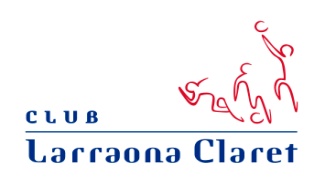 “12º MEMORIAL JOSE LUIS MARSELLA”TORNEO DE NAVIDAD – LARRAONA 201427º TROFEO DE MINIBASKET “ISIDORO PINEDO”26º TROFEO PROMOCION DE BALONCESTO23º TROFEO PROMOCION DE FUTBOLPamplona, 10 de Noviembre de 2014Estimado amigo:Estas líneas quieren servir de invitación al Torneo de Navidad 2014, “12º MEMORIAL JOSE LUIS MARSELLA”, del Club Larraona Claret, los días 26, FÚTBOL SALA Y 27 de Diciembre, BALONCESTO. De igual modo, con ATLETISMO, participaremos en la tradicional Carrera de San Silvestre, el día 31. El Club que representas está invitado a participar en 6, 7 y 8 años en FÚTBOL SALA, el 26 de Diciembre. En BALONCESTO, en Cadete, masculino y femenino, infantil femenino y masculino, preinfantil masculino, minibasket femenino y preminibasket masculino y mixto y benjamín, el sábado 27 de Diciembre, según programa adjunto. Queremos aprovechar la ocasión para desear a todos los integrantes de tu Club, unas Felices Fiestas Navideñas.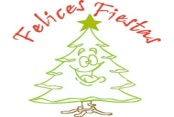 CLUB LARRAONA CLARET“12º MEMORIAL JOSE LUIS MARSELLA”TORNEO DE NAVIDAD – LARRAONA 201427º TROFEO DE MINIBASKET “ISIDORO PINEDO”26º TROFEO PROMOCION DE BALONCESTO23º TROFEO PROMOCION DE FUTBOLViernes, 26 de Diciembre – FÚTBOL SALAPOLIDEPORTIVO LARRAONACLUB LARRAONA CLARET“12º MEMORIAL JOSE LUIS MARSELLA”TORNEO DE NAVIDAD – LARRAONA 201427º TROFEO DE MINIBASKET “ISIDORO PINEDO”26º TROFEO PROMOCION DE BALONCESTO23º TROFEO PROMOCION DE FUTBOLSábado, 27 de Diciembre – BALONCESTOPOLIDEPORTIVO LARRAONACLUB LARRAONA CLARET     TORNEO DE NAVIDAD CLUB LARRAONA CLARET            Señalamientos 26 de Diciembre de  2014 - FÚTBOL SALA                                                                                                                                   CLUB LARRAONA CLARETCLUB LARRAONA CLARET“12º MEMORIAL JOSE LUIS MARSELLA”TORNEO DE NAVIDAD – LARRAONA 201427º TROFEO DE MINIBASKET “ISIDORO PINEDO”26º TROFEO PROMOCION DE BALONCESTO23º TROFEO PROMOCION DE FUTBOLFÚTBOL SALANORMAS DE PARTICIPACIÓNEl torneo se jugará por el sistema de semifinales por la mañana y finales por la tarde.Los encuentros se jugarán en  4 periodos de 10 minutos en 6, 7 y 8 años, en semifinales y en 4 periodos de 10 minutos por la tarde, en las finales. Los jUVENILES jugarán a la tarde con el reglamento oficial, en 2 periodos de 25 minutos sin parar.El Club Larraona Claret siempre jugará como local, por lo que se respetará el color de su camiseta, blanca, a la hora de jugar.La entrega de Trofeos, para los finalistas, se realizará el viernes, 26 de Diciembre, a la tarde tras el último partido de fútbol txiki.Se ruega la máxima puntualidad de los equipos participantes para no perjudicar la marcha del Torneo.CLUB LARRAONA CLARET                                                                                                                                                                                                                         CLUB LARRAONA CLARET“12º MEMORIAL JOSE LUIS MARSELLA”TORNEO DE NAVIDAD – LARRAONA 201427º TROFEO DE MINIBASKET “ISIDORO PINEDO”26º TROFEO PROMOCION DE BALONCESTO23º TROFEO PROMOCION DE FUTBOLBALONCESTO - NORMAS DE PARTICIPACIÓNEl torneo se jugará con partidos por el sistema de semifinales, en la jornada de la mañana, clasificándose dos equipos en cada categoría,  y de finales en la de la tarde.Se jugará a reloj corrido, cada encuentro. Sólo se parará el cronómetro en los tiempos muertos y tiros libres en los tres últimos minutos del cuarto periodo, pudiendo utilizarse sólo un tiempo por periodo. En las finales de la tarde, se jugarán del mismo modo.En todos los encuentros y categorías se aplicará el sistema actual de juego. Si no hubiera un mínimo de 8 jugadores en cancha en categorías Benjamín, Preminibasket,  Minibasket e Infantil por parte de uno de los equipos, se disputará el encuentro, dándose como vencedor al equipo contrario. En caso de incumplir esta norma ambos conjuntos, se jugará el encuentro y ninguno de los dos puntuará. Si hubiera un equipo con menos de cinco miembros no se llevará a cabo el partido.El Club Larraona siempre actuará como local por lo que se respetará el color blanco de sus camisetas a la hora de jugar.Se ruega rigurosa puntualidad para no perjudicar la marcha del Torneo.Se entregarán trofeos a los dos primeros de cada categoría.La entrega de Trofeos y obsequios se realizará el sábado, 27 de Diciembre, a las 20:00 horas.  CLUB LARRAONA CLARETCategoríaParticipanteParticipanteParticipanteParticipante6 añosN. VillosladaL. MonjardínLarraonaEl Huerto7 añosN. VillosladaL. MonjardínLarraonaEl Huerto8 añosN. VillosladaL. MonjardínLarraonaEl HuertoJuvenil L. MonjardínLarraonaCategoríasParticipanteParticipanteParticipanteParticipanteBenjamínLARRAONAL. MONJARDÍNPremini Masc.LARRAONA ALARRAONA BN. VILLOSLADAEL HUERTOMini Fem.LARRAONABURLADAN. VILLOSLADAL. MONJARDINPreinf.  Masc.LARRAONAVALLE DE EGÜÉSN. VILLOSLADAL. MONJARDÍNInf.  Fem.LARRAONA ALARRAONA BN. VILLOSLADAL. MONJARDÍNInf.  Masc.LARRAONABURLADAN. VILLOSLADAVALLE DE EGÜÉSCad. Fem.LARRAONABURLADAN. VILLOSLADAL. MONJARDÍNCad.  Masc.LARRAONABURLADAN.  VILLOSLADAL. MONJARDÍNCATEGORÍAPARTIDOPARTIDOCAMPOFECHAHORAArbitro/MesaOBSERVACIONESTXIKI 8 AÑOSLICEO MONJARDÍN-N. VILLOSLADALICEO MONJARDÍN-N. VILLOSLADAPDVO LARRAONA26/129:00CLUBVESTUARIOS 1 y 2TXIKI 8 AÑOSEL HUERTO-LARRAONAEL HUERTO-LARRAONAPDVO LARRAONA26/1210:00CLUBVESTUARIOS 3 y 4TXIKI 7 AÑOSLICEO MONJARDÍN-N. VILLOSLADALICEO MONJARDÍN-N. VILLOSLADAPDVO LARRAONA26/1211:00CLUBVESTUARIOS 5 y 6TXIKI 7 AÑOSEL HUERTO-LARRAONAEL HUERTO-LARRAONAPDVO LARRAONA26/1212:00CLUBVESTUARIOS 1 y 2TXIKI 6 AÑOSLICEO MONJARDÍN-N. VILLOSLADALICEO MONJARDÍN-N. VILLOSLADAPDVO LARRAONA26/1213:00CLUBVESTUARIOS 3 y 4TXIKI 6 AÑOSEL HUERTO-LARRAONAEL HUERTO-LARRAONAPDVO LARRAONA26/1214:00CLUBVESTUARIOS 5 y 6FÚTBOL SALA - FINALESFÚTBOL SALA - FINALESFÚTBOL SALA - FINALESFÚTBOL SALA - FINALESFÚTBOL SALA - FINALESFÚTBOL SALA - FINALESFÚTBOL SALA - FINALESFÚTBOL SALA - FINALESCATEGORÍACAMPOFECHAHORAArbitro/MesaOBSERVACIONESTXIKI 8 AÑOSGanador 1Ganador 2PDVO LARRAONA26/1216:15FNFVESTUARIOS 1 y 2TXIKI 7 AÑOSGanador 1Ganador 2PDVO LARRAONA26/1217:15FNFVESTUARIOS 3 y 4TXIKI 6 AÑOSGanador 1Ganador 2PDVO LARRAONA26/1218:15FNFVESTUARIOS 5 y 6ENTREGA DE  PREMIOSPDVO LARRAONA26/1219:10JUVENILLARRAONA L. MONJARDÍNPDVO LARRAONA26/1219:30FNFVESTUARIOS 1 y 4TORNEO DE NAVIDAD CLUB LARRAONA CLARET            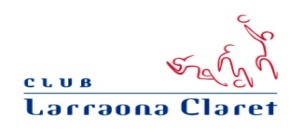 Señalamientos Baloncesto - 27 de Diciembre de  2014TORNEO DE NAVIDAD CLUB LARRAONA CLARET            Señalamientos Baloncesto - 27 de Diciembre de  2014TORNEO DE NAVIDAD CLUB LARRAONA CLARET            Señalamientos Baloncesto - 27 de Diciembre de  2014TORNEO DE NAVIDAD CLUB LARRAONA CLARET            Señalamientos Baloncesto - 27 de Diciembre de  2014TORNEO DE NAVIDAD CLUB LARRAONA CLARET            Señalamientos Baloncesto - 27 de Diciembre de  2014TORNEO DE NAVIDAD CLUB LARRAONA CLARET            Señalamientos Baloncesto - 27 de Diciembre de  2014TORNEO DE NAVIDAD CLUB LARRAONA CLARET            Señalamientos Baloncesto - 27 de Diciembre de  2014TORNEO DE NAVIDAD CLUB LARRAONA CLARET            Señalamientos Baloncesto - 27 de Diciembre de  2014TORNEO DE NAVIDAD CLUB LARRAONA CLARET            Señalamientos Baloncesto - 27 de Diciembre de  2014TORNEO DE NAVIDAD CLUB LARRAONA CLARET            Señalamientos Baloncesto - 27 de Diciembre de  2014CATEGORÍACATEGORÍAPARTIDOPARTIDOCAMPOFECHAHORAArbitro/MesaVESTUARIOSVESTUARIOSCAMPOCADETE MASCULINO CADETE MASCULINO LARRAONA-N. VILLOSLADALARRAONA-N. VILLOSLADAPDVO LARRAONA27/129:00FNBLarraona 10/N. Villosl 5Larraona 10/N. Villosl 5CAMPO 1CADETE MASCULINO CADETE MASCULINO BURLADA-L. MONJARDÍNBURLADA-L. MONJARDÍNPDVO LARRAONA27/129:00FNBBurlada 6/ L. Monj 4Burlada 6/ L. Monj 4CAMPO 2CADETE FEMENINOCADETE FEMENINOLARRAONA-N. VILLOSLADALARRAONA-N. VILLOSLADAPDVO LARRAONA27/129:00FNBLarraona 8/ N. Villosl 2Larraona 8/ N. Villosl 2CAMPO3CADETE FEMENINOCADETE FEMENINOBURLADA-LICEO MONJARDÍNBURLADA-LICEO MONJARDÍNPDVO LARRAONA27/1210:15FNBBurlada 1/L. Monj 3Burlada 1/L. Monj 3CAMPO 1INFANTIL FEMENINOINFANTIL FEMENINOLARRAONA A-N. VILLOSLADALARRAONA A-N. VILLOSLADAPDVO LARRAONA27/1210:15FNBLarraona 8/N. Villosl 2Larraona 8/N. Villosl 2CAMPO 2INFANTIL FEMENINOINFANTIL FEMENINOLARRAONA B-L. MONJARDÍNLARRAONA B-L. MONJARDÍNPDVO LARRAONA27/1210:15FNBLarraona 8/ L. Monj 3Larraona 8/ L. Monj 3CAMPO 3INFANTIL MASCULINO INFANTIL MASCULINO LARRAONA-N. VILLOSLADALARRAONA-N. VILLOSLADAPDVO LARRAONA27/1211:30FNBLarraona 10/N. Villosl 5Larraona 10/N. Villosl 5CAMPO 1INFANTIL MASCULINO INFANTIL MASCULINO BURLADA-V. EGÜÉSBURLADA-V. EGÜÉSPDVO LARRAONA27/1211:30FNBBurlada 6/V. Egüés 6Burlada 6/V. Egüés 6CAMPO 2PREINFANTIL MASCULINOPREINFANTIL MASCULINOLARRAONA-N. VILLOSLADALARRAONA-N. VILLOSLADAPDVO LARRAONA27/1211:30FNBLarraona 10/N. Villosl 5Larraona 10/N. Villosl 5CAMPO 3PREINFANTIL MASCULINOPREINFANTIL MASCULINOV. EGÜÉS-L. MONJARDÍNV. EGÜÉS-L. MONJARDÍNPDVO LARRAONA27/1212:30FNBV. Egüés 6 /L. Monj 4V. Egüés 6 /L. Monj 4CAMPO 1PREMINIBASKET  MASC.PREMINIBASKET  MASC.LARRAONA A-N. VILLOSLADALARRAONA A-N. VILLOSLADAPDVO LARRAONA27/1212:30FNBLarraona 10/N. Villosl 5Larraona 10/N. Villosl 5CAMPO 2PREMINIBASKET  MASC.PREMINIBASKET  MASC.LARRAONA B—EL HUERTOLARRAONA B—EL HUERTOPDVO LARRAONA27/1212:30FNBLarraona 10/ Huerto 4Larraona 10/ Huerto 4CAMPO 3MINIBASKET  FEMENINOMINIBASKET  FEMENINO     LARRAONA- N. VILLOSLADA     LARRAONA- N. VILLOSLADAPDVO LARRAONA27/1213:30FNBLarraona 8/N. Villosl 2Larraona 8/N. Villosl 2CAMPO 1MINIBASKET  FEMENINOMINIBASKET  FEMENINOBURLADA- L. MONJARDÍNBURLADA- L. MONJARDÍNPDVO LARRAONA27/1213:30FNBBurlada 1/L- Monj 3Burlada 1/L- Monj 3CAMPO 3BALONCESTO - FINALESBALONCESTO - FINALESBALONCESTO - FINALESBALONCESTO - FINALESBALONCESTO - FINALESBALONCESTO - FINALESBALONCESTO - FINALESBALONCESTO - FINALESBALONCESTO - FINALESBALONCESTO - FINALESCATEGORÍACATEGORÍACAMPOFECHAHORAArbitro/MesaArbitro/MesaVESTUARIOSCAMPOCADETE MASCULINOCADETE MASCULINOGanador 1Ganador 2PDVO LARRAONA27/1216:00FNBFNB1-2CAMPO 1CADETE FEMENINOCADETE FEMENINOGanador 1Ganador 2PDVO LARRAONA27/1216:00FNBFNB3-4CAMPO 2INFANTIL FEMENINOINFANTIL FEMENINOGanador 1Ganador 2PDVO LARRAONA27/1216:00FNBFNB5-6CAMPO 3INFANTIL MASCULINOINFANTIL MASCULINOGanador 1Ganador 2PDVO LARRAONA27/1217:30FNBFNB8-10CAMPO 1PREINFANTIL MASCULINOPREINFANTIL MASCULINOGanador 1Ganador 2PDVO LARRAONA27/1217:30FNBFNB8-10CAMPO 3PREMINIBASKET MASC.PREMINIBASKET MASC.Ganador 1Ganador 2PDVO LARRAONA27/1217:30FNBFNB8-10CAMPO 2MINIBASKET FEMENINOMINIBASKET FEMENINOGanador 1Ganador 2PDVO LARRAONA27/1218:45FNBFNB5-6CAMPO 3BENJAMÍN MIXTOBENJAMÍN MIXTOLARRAONAL. MONJARDÍNPDVO LARRAONA27/1218:45FNBFNB3-4CAMPO 1ENTREGA PREMIOSENTREGA PREMIOSPDVO LARRAONA27/1220:00CAMPO CENTRAL